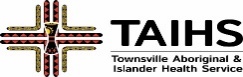 TYSS MENTAL HEALTH SERVICE REFERRAL FORMNotes: TYSS Mental Health Service is unable to provide transportation to and from appointments.  To remain fair and equitable to all clients, appointments cannot be heldWe are unable to continue to offer appointments to young people who cancel or do not attend without sufficient notice , after more than three times. We will contact you to discuss the barriers to you attendingAll young persons MUST consent to the referral being completed and sent to TYSS Mental Health Service.Parental / Guardian consent is required for ALL young people referred under the age of 16.  PLEASE COMPLETE THIS FORM AND FORWARD TO: EMAIL: YOUTHMENTALHEALTH@TAIHS.NET.AU PLEASE COMPLETE THIS FORM AND FORWARD TO: EMAIL: YOUTHMENTALHEALTH@TAIHS.NET.AU PLEASE COMPLETE THIS FORM AND FORWARD TO: EMAIL: YOUTHMENTALHEALTH@TAIHS.NET.AU FOR MORE DETAILS PHONE: 47594048/ 0448558990ADDRESS: 10-16 PEEL STREET GARBUTTACCESS VIA LONERGANNE STREET FOR MORE DETAILS PHONE: 47594048/ 0448558990ADDRESS: 10-16 PEEL STREET GARBUTTACCESS VIA LONERGANNE STREET FOR MORE DETAILS PHONE: 47594048/ 0448558990ADDRESS: 10-16 PEEL STREET GARBUTTACCESS VIA LONERGANNE STREET 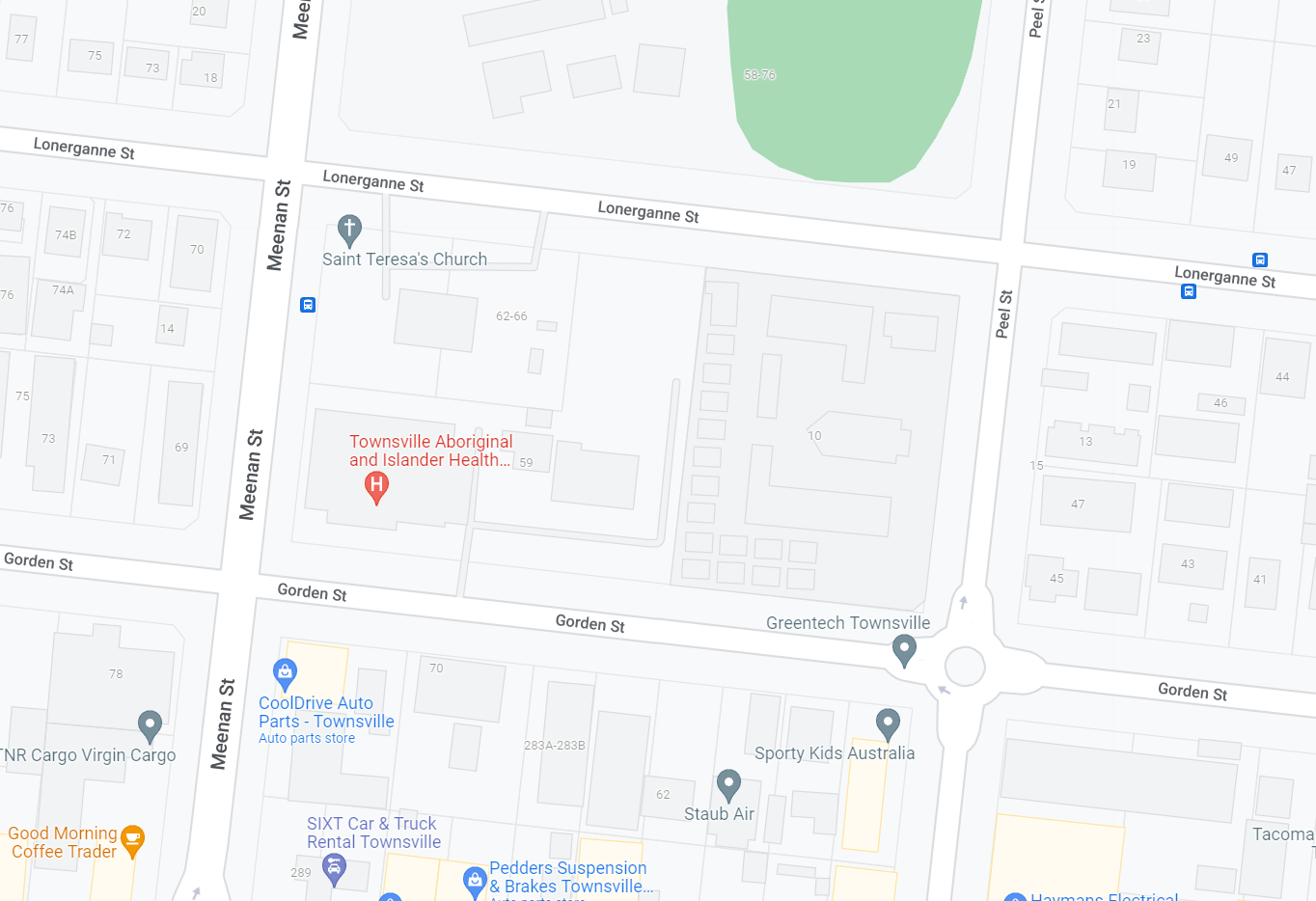 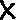 REFERRERS INFORMATION REFERRERS INFORMATION REFERRERS INFORMATION REFERRERS INFORMATION REFERRERS INFORMATION REFERRERS INFORMATION Completed Date:  Completed Date:  Completed Date:  Referral completed by: Referral completed by: Referral completed by: Relationship to young person:Relationship to young person:Relationship to young person:Relationship to young person:Relationship to young person:Relationship to young person:Contact Number:  Contact Number:  Contact Number:  Email:  Email:  Email:  Referred on a Mental Health Plan:     Yes      NoReferred on a Mental Health Plan:     Yes      NoReferred on a Mental Health Plan:     Yes      NoNDIS Participant:      Yes    NoNDIS Participant:      Yes    NoNDIS Participant:      Yes    NoYOUNG PERSONS PERSONAL DETAILS    YOUNG PERSONS PERSONAL DETAILS    YOUNG PERSONS PERSONAL DETAILS    YOUNG PERSONS PERSONAL DETAILS    YOUNG PERSONS PERSONAL DETAILS    YOUNG PERSONS PERSONAL DETAILS    Given Name: Given Name: Given Name: Family Name: Family Name: Family Name: Identified Gender:   Female     Male ☐ Other Identifier:Identified Gender:   Female     Male ☐ Other Identifier:Identified Gender:   Female     Male ☐ Other Identifier: DOB: DOB:Current Age: Cultural Identity☐ Aboriginal    ☐ Both Aboriginal & Torres Strait Islander☐ Australian, neither Aboriginal nor Torres Strait Islander☐ Aboriginal    ☐ Both Aboriginal & Torres Strait Islander☐ Australian, neither Aboriginal nor Torres Strait Islander☐ Torres Strait Islander  ☐ Australian South Sea Islander ☐ Other  :________________________________   ☐ Torres Strait Islander  ☐ Australian South Sea Islander ☐ Other  :________________________________   ☐ Torres Strait Islander  ☐ Australian South Sea Islander ☐ Other  :________________________________   Relationship Status:   Single  Married   Single  Married   De-facto    Divorced   De-facto    Divorced   Never married Source of Income:   Centrelink   Centrelink   Employment   Employment   Other – Please specifyYOUNG PERSON’S CONTACT DETAILS YOUNG PERSON’S CONTACT DETAILS YOUNG PERSON’S CONTACT DETAILS YOUNG PERSON’S CONTACT DETAILS YOUNG PERSON’S CONTACT DETAILS YOUNG PERSON’S CONTACT DETAILS Phone Number: Phone Number: Phone Number: Email: Email: Email: Primary Address: Primary Address: Primary Address: Lives With: Lives With: Lives With: Homelessness Flag:      Homelessness Flag:      Homelessness Flag:      Postcode:Postcode:Postcode:Alternative Phone Number: Phone Number belongs to:Alternative Phone Number: Phone Number belongs to:Alternative Phone Number: Phone Number belongs to:Alternative Phone Number: Phone Number belongs to:Alternative Phone Number: Phone Number belongs to:Alternative Phone Number: Phone Number belongs to:Alternative Address:                                                                                                  Belongs to:Alternative Address:                                                                                                  Belongs to:Alternative Address:                                                                                                  Belongs to:Alternative Address:                                                                                                  Belongs to:Alternative Address:                                                                                                  Belongs to:Alternative Address:                                                                                                  Belongs to:EMERGENCY CONTACT DETAILS EMERGENCY CONTACT DETAILS EMERGENCY CONTACT DETAILS EMERGENCY CONTACT DETAILS EMERGENCY CONTACT DETAILS EMERGENCY CONTACT DETAILS Name: Name: Name: Name: Name: Name: Phone Number: Phone Number: Phone Number: Relationship to young Person: Relationship to young Person: Relationship to young Person: MEDICAL DETAILSMEDICAL DETAILSMEDICAL DETAILSMEDICAL DETAILSMEDICAL DETAILSMEDICAL DETAILS  Has a mental health professional ever diagnosed you with anything?          Yes      No      Unsure If Selected Yes, please provide diagnoses:  Has a mental health professional ever diagnosed you with anything?          Yes      No      Unsure If Selected Yes, please provide diagnoses:  Has a mental health professional ever diagnosed you with anything?          Yes      No      Unsure If Selected Yes, please provide diagnoses:  Has a mental health professional ever diagnosed you with anything?          Yes      No      Unsure If Selected Yes, please provide diagnoses:  Has a mental health professional ever diagnosed you with anything?          Yes      No      Unsure If Selected Yes, please provide diagnoses:  Has a mental health professional ever diagnosed you with anything?          Yes      No      Unsure If Selected Yes, please provide diagnoses:  Have you ever been prescribed medication for mental health concerns?    Yes      No       UnsureIf yes, what medication/s:  Have you ever been prescribed medication for mental health concerns?    Yes      No       UnsureIf yes, what medication/s:  Have you ever been prescribed medication for mental health concerns?    Yes      No       UnsureIf yes, what medication/s:  Have you ever been prescribed medication for mental health concerns?    Yes      No       UnsureIf yes, what medication/s:  Have you ever been prescribed medication for mental health concerns?    Yes      No       UnsureIf yes, what medication/s:  Have you ever been prescribed medication for mental health concerns?    Yes      No       UnsureIf yes, what medication/s:Are you taking the medication/s correctly as prescribed by your Doctor?           Yes      No       UnsureIf no, why not:Are you taking the medication/s correctly as prescribed by your Doctor?           Yes      No       UnsureIf no, why not:Are you taking the medication/s correctly as prescribed by your Doctor?           Yes      No       UnsureIf no, why not:Are you taking the medication/s correctly as prescribed by your Doctor?           Yes      No       UnsureIf no, why not:Are you taking the medication/s correctly as prescribed by your Doctor?           Yes      No       UnsureIf no, why not:Are you taking the medication/s correctly as prescribed by your Doctor?           Yes      No       UnsureIf no, why not:Do you have any health issues? (e.g., Asthma, allergies, diabetes)  Yes      No       UnsureDetails:Do you have any health issues? (e.g., Asthma, allergies, diabetes)  Yes      No       UnsureDetails:Do you have any health issues? (e.g., Asthma, allergies, diabetes)  Yes      No       UnsureDetails:Do you have any health issues? (e.g., Asthma, allergies, diabetes)  Yes      No       UnsureDetails:Do you have any health issues? (e.g., Asthma, allergies, diabetes)  Yes      No       UnsureDetails:Do you have any health issues? (e.g., Asthma, allergies, diabetes)  Yes      No       UnsureDetails:Are you taking any medication for the above health issues?            Yes      No       UnsureIf yes, what medication/s? Are you taking any medication for the above health issues?            Yes      No       UnsureIf yes, what medication/s? Are you taking any medication for the above health issues?            Yes      No       UnsureIf yes, what medication/s? Are you taking any medication for the above health issues?            Yes      No       UnsureIf yes, what medication/s? Are you taking any medication for the above health issues?            Yes      No       UnsureIf yes, what medication/s? Are you taking any medication for the above health issues?            Yes      No       UnsureIf yes, what medication/s? PRIMARY REASON FOR REFERRAL PRIMARY REASON FOR REFERRAL PRIMARY REASON FOR REFERRAL PRIMARY REASON FOR REFERRAL PRIMARY REASON FOR REFERRAL PRIMARY REASON FOR REFERRAL   Aggression                  Aggression                  Self-Harm   Self-Harm   Lack of Motivation   Lack of Motivation   Suicidal thoughts / Attempts  Suicidal thoughts / Attempts  Lack of engagement in family and social life   Lack of engagement in family and social life   Substance use, please list substances:  Substance use, please list substances: Behaviour Behaviour  Moods  Moods  Family dysfunction  Family dysfunction  Thoughts  Thoughts  Exposure to Domestic Violence   Exposure to Domestic Violence   Trauma   Trauma   Other   Other   Other   Other   Other   Other Please elaborate on concerns – why are you wanting a referral to TYSS Mental Health:Please elaborate on concerns – why are you wanting a referral to TYSS Mental Health:Please elaborate on concerns – why are you wanting a referral to TYSS Mental Health:Please elaborate on concerns – why are you wanting a referral to TYSS Mental Health:Please elaborate on concerns – why are you wanting a referral to TYSS Mental Health:Please elaborate on concerns – why are you wanting a referral to TYSS Mental Health:Have you, the young person, ever been referred elsewhere for mental health and/or AOD services? Have you, the young person, ever been referred elsewhere for mental health and/or AOD services? Have you, the young person, ever been referred elsewhere for mental health and/or AOD services?   Act for Kids   EVOLVE (Kirwan Hospital)   TAIHS Mental Health   Aspire (Uniting care)   Headspace   Beyond Blue   Lives Lived Well   CYMHS (Kirwan Hospital)  Relationships Australia   Other   Other   Other If not, why not?If not, why not?If not, why not?If yes, When:                         less than 3 months ago            3 – 6 months ago             More than a year ago If less than 3 months ago, what is the status of your referral? Have you ever engaged with another mental health service?       Yes     NoIf yes, When:                         less than 3 months ago            3 – 6 months ago             More than a year ago If less than 3 months ago, what is the status of your referral? Have you ever engaged with another mental health service?       Yes     NoIf yes, When:                         less than 3 months ago            3 – 6 months ago             More than a year ago If less than 3 months ago, what is the status of your referral? Have you ever engaged with another mental health service?       Yes     NoCONSENT Do you, the young person consent to this referral being made to TYSS Mental Health Service?     Yes     No I am aware that by signing this referral,   My information will be shared with TYSS Mental Health so that a service can be provided.   I have the right to privacy and confidentiality.  I can ask to see the personal information recorded about me.   Information about me will not be shared with others without my consent (except for duty of care reasons or as required by law).  I can withdraw my consent at any time. I understand that my information will be stored on a online, secure client information system which is only accessible by TYSS Mental Health staff  Each party is consenting to non-identifying information being provided to relevant department for research, reporting and statistical purposes only.  Non-identifying information means that your personal details are not provided. Date: __________________ Referrer’s Name: __________________________ Signature: ___________________Date: __________________ Young Person’ Name: _______________________Signature: ___________________Date: __________________ Guardian’s Name: __________________________ Signature: ___________________